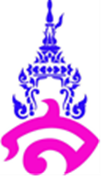 คำอธิบายรายวิชาเพิ่มเติมฟิสิกส์ ๓		        		      ว				                    เวลา   ๘๐   ชั่วโมง      ชั้นมัธยมศึกษาปีที่   ๕  		     ภาคเรียนที่  ๑	         	            จำนวน  ๒.๐   หน่วยกิตการเคลื่อนที่แบบฮาร์มอนิกอย่างง่ายของวัตถุติดปลายสปริงและลูกตุ้มอย่างง่าย รวมทั้งคำนวณปริมาณต่าง ๆ ที่เกี่ยวข้อง ความถี่ธรรมชาติของวัตถุและการเกิดการสั่นพ้อง อธิบายปรากฏการณ์คลื่น ชนิดของคลื่นส่วนประกอบของคลื่น การแผ่ของหน้าคลื่นด้วยหลักการของฮอยเกนส์ และการรวมกันของคลื่นตามหลักการซ้อนทับ พร้อมทั้งคำนวณอัตราเร็ว ความถี่ และความยาวคลื่น การสะท้อน การหักเห การแทรกสอด และการเลี้ยวเบนของคลื่นผิวน้ำ การเกิดเสียง การเคลื่อนที่ของเสียง ความสัมพันธ์ระหว่างคลื่นการกระจัดของอนุภาคกับคลื่นความดัน ความสัมพันธ์ระหว่างอัตราเร็วของเสียงในอากาศที่ขึ้นกับอุณหภูมิในหน่วยองศาเซลเซียส สมบัติของคลื่นเสียง ได้แก่ การสะท้อน การหักเห การแทรกสอด การเลี้ยวเบน ความเข้มเสียง ระดับเสียง องค์ประกอบของการได้ยิน คุณภาพเสียง และมลพิษทางเสียง การเกิดการสั่นพ้องของอากาศในท่อปลายเปิดหนึ่งด้าน อธิบายการเกิดบีต คลื่นนิ่ง ปรากฏการณ์ดอปเพลอร์ คลื่นกระแทกของเสียง การสะท้อนของแสงที่ผิววัตถุตามกฎการสะท้อน เขียนรังสีของแสงและคำนวณตำแหน่งและขนาดภาพของวัตถุเมื่อแสงตกกระทบกระจกเงาราบและกระจกเงาทรงกลม ความสัมพันธ์ระหว่างดรรชนีหักเห มุมตกกระทบ และมุมหักเห ความสัมพันธ์ระหว่างความลึกจริงและความลึกปรากฏ มุมวิกฤตและการสะท้อนกลับหมดของแสง เขียนรังสีของแสงเพื่อแสดงภาพที่เกิดจากเลนส์บาง หาตำแหน่ง ขนาดชนิดของภาพ และความสัมพันธ์ระหว่ำงระยะวัตถุ ระยะภาพและความยาวโฟกัส การนำความรู้เรื่องการหักเหของแสงผ่านเลนส์บางไปใช้ประโยชน์ในชีวิตประจำวัน ปรากฏการณ์ธรรมชาติที่เกี่ยวกับแสง เช่น รุ้ง การทรงกลด มิราจ และการเห็นท้องฟ้าเป็นสีต่าง ๆ ในช่วงเวลาต่างกัน การมองเห็นแสงสี สีของวัตถุ การผสมสารสี และการผสมแสงสี สาเหตุของการบอดสีผลการเรียนรู้๑. ทดลอง และอธบิายการเคลื่อนที่แบบฮารม์อนิกอย่างง่ายของวัตถุติดปลายสปริงและลูกตุ้ม อย่างง่ายรวมทั้งคำนวณปริมาณต่างๆ ที่เกี่ยวข้อง๒. อธิบายความถี่ธรรมชาติของวัตถุและการเกิด การสั่นพ้อง๓. อธิบายปรากฏการณ์คลื่น ชนิดของคลื่น	 ส่วนประกอบของคลื่น การแผ่ของหน้าคลื่น ด้วยหลักการของฮอยเกนส์ และการรวมกัน ของคลื่นตามหลักการซ้อนทับ พร้อมทั้งคำนวณ อัตราเร็ว ความถี่ และความยาวคลื่น๔. สังเกต และอธิบายการสะท้อน	การหักเห การแทรกสอดและการเลี้ยวเบนของคลื่นผิวน้ำ รวมทั้งคำนวณ
ปริมาณต่าง ๆ ที่เกี่ยวข้อง๕. อธิบายการเกิดเสียง การเคลื่อนที่ของเสียง ความสัมพันธ์ระหว่างคลื่น การกระจัดของ อนุภาคกับคลื่น
ความดัน ความสัมพันธ์ระหว่าง อัตราเร็วของเสียงในอากาศที่ขึ้นกับอุณหภูมิ ในหน่วยองศาเซลเซียสสมบัติของ คลื่นเสียง ได้แก่การสะท้อน การหักเห การแทรกสอด การเลี้ยวเบน รวมทั้งคำนวณปริมาณต่าง ๆ ที่เกี่ยวข้อง	๖. อธิบายความเข้มเสียง ระดับเสียง องค์ประกอบ ของการได้ยิน คุณภาพเสียง และมลพิษทาง เสียง รวมทั้งคำนวณปริมาณต่าง ๆ ที่เกี่ยวข้อง๗. ทดลองและอธิบายการเกิดการสั่นพ้องของ อากาศในท่อปลายเปิดหนึ่งด้าน รวมทั้งสังเกต และอธิบายการเกิดบีต คลื่นนิ่ง ปรากฏการณ์ดอปเพลอร์ คลื่นกระแทกของเสียง คำนวณ ปริมาณต่าง ๆ ที่เกี่ยวข้อง และนำความรู้ เรื่องเสียงไปใช้ในชีวิตประจำวัน๘. ทดลองและอธิบายการแทรกสอดของแสง ผ่านสลิตคู่และเกรตติง	การเลี้ยวเบน และการแทรกสอดของแสงผ่านสลิตเดี่ยวรวมทั้งคำนวณปริมาณต่าง ๆ ที่เกี่ยวข้อง๙. ทดลองและอธบิายการสะทอ้นของแสงที่ผิววัตถุ ตามกฎการสะท้อน เขียนรังสีของแสงและคำนวณตำแหน่งและ ขนาดภาพของวัตถุเมื่อแสง ตกกระทบกระจกเงาราบและกระจกเงาทรงกลม รวมทั้งอธิบายการนำความรู้เรื่องการสะท้อน ของแสงจากกระจกเงาราบ และกระจกเงาทรงกลมไปใช้ประโยชน์ในชีวิตประจำวัน๑๐. ทดลอง และอธิบายความสัมพันธ์ระหว่าง ดรรชนีหักเห	มุมตกกระทบและมุมหักเหรวมทั้งอธิบาย  ความสัมพันธ์ระหว่างความลึกจริง และความลึกปรากฏ มุมวิกฤตและการ สะท้อนกลับหมดของแสงและคำนวณ ปริมาณต่าง ๆ ที่เกี่ยวข้อง๑๑. ทดลอง และเขียนรังสีของแสงเพื่อแสดงภาพ ที่เกิดจากเลนส์บาง	หาตำแหน่งขนาดชนิด ของภาพและ
ความสัมพันธ์ระหว่างระยะวัตถุระยะภาพและความยาวโฟกัสรวมทั้งคำนวณ ปริมาณต่าง ๆ ที่เกี่ยวข้องและอธิบายการนำความรู้เรื่องการหักเหของแสงผ่านเลนส์บางไปใช้ประโยชน์ในชีวิตประจำวัน๑๒. อธิบายปรากฏการณ์ธรรมชาติที่เกี่ยวกับแสงเช่นรุ้ง การทรงกลด มิราจ	และการเห็น ท้องฟ้าเป็นสีต่างๆ  ในช่วงเวลาต่างกัน	๑๓. สังเกต และอธิบายการมองเห็นแสงสี	สีของ วัตถุ การผสมสารสี และการผสมแสงสี รวมทั้งอธิบายสาเหตุของการบอดสีรวม ๑๓  ผลการเรียนรู้โครงสร้างรายวิชา ฟิสิกส์ ๒ ว 	                                        		                          ชั้นมัธยมศึกษาปีที่  ๕    ภาคเรียนที่  ๑ เวลา  ๘๐  ชั่วโมง    							 คะแนนเต็ม   ๑๐๐   คะแนน    หน่วยการเรียนรู้ที่ผลการเรียนรู้สาระสำคัญชื่อหน่วยการเรียนรู้เวลา(ชั่วโมง)น้ำหนักคะแนน( ๑๐๐ )๑ผลการเรียนรู้ที่ ๑ผลการเรียนรู้ที่ ๒ผลการเรียนรู้ที่ ๓ผลการเรียนรู้ที่ ๔- การเคลื่อนที่แบบฮาร์มอนิกอย่างง่ายของวัตถุติดปลายสปริงและลูกตุ้มอย่างง่าย- ปริมาณต่างๆที่เกี่ยวข้อง	มีความสัมพันธ์ตามสมการ	
x = Asin(ωt + Ø)        
v = Aωcos(ωt + Ø)        
v = ±ω√A2– x2              
a = –Aω2sin(ωt + Ø)  
a = –ω2x-  การสั่นของวัตถุติดปลายสปริงและการแกว่งของลูกตุ้มอย่างง่ายเป็นการเคลื่อนที่แบบฮาร์มอนิก
อย่างง่ายตามสมการ	และ-ปรากฏการณ์คลื่น- ชนิดของคลื่นส่วนประกอบของคลื่น- การแผ่ของหน้าคลื่นเป็นไปตามหลักของฮอยเกนส์และถ้ามีคลื่นตั้งแต่สองขบวนมาพบกันจะรวมกันตามหลักการซ้อนทับ	คลื่นกล๒๕๒๐หน่วยการเรียนรู้ที่ผลการเรียนรู้สาระสำคัญชื่อหน่วยการเรียนรู้เวลา(ชั่วโมง)น้ำหนักคะแนน( ๑๐๐ )๑(ต่อ)-การสะท้อน การหักเห การแทรกสอด และการเลี้ยวเบนของคลื่นผิวน้ำ - คลื่นเกิดการสะท้อนเมื่อคลื่นเคลื่อนที่ไปถึงสิ่งกีดขวางหรือรอยต่อระหว่างตัวกลางที่ต่างกันแล้วเปลี่ยนทิศทางเคลื่อนที่กลับมาในตัวกลางเดิมโดยเป็นไปตามกฎการสะท้อน-คลื่นเกิดการหักเหเมื่อคลื่นเคลื่อนที่ผ่านรอยต่อระหว่างตัวกลางที่ต่างกันแล้วอัตราเร็วคลื่นเปลี่ยนไปซึ่งเป็นไปตามกฎการหักเห-คลื่นเกิดการแทรกสอดเมื่อคลื่นสองคลื่นเคลื่อนที่มาพบกันแล้วรวมกันตามหลักการซ้อนทับโดยกรณีที่	S1 และ	S2 เป็นแหล่งกำเนิดคลื่นที่มีความถี่เท่ากันและเฟสตรงกัน-คลื่นนิ่งเกิดจากคลื่นอาพันธ์สองขบวนแทรกสอดกันแล้วเกิดตำแหน่งที่มีการแทรกสอดแบบเสริมตลอดเวลา	เรียกว่า	ปฏิบัพและตำแหน่งที่มี	การแทรกสอดแบบหักล้างตลอดเวลาเรียกว่า บัพ	-คลื่นเกิดการเลี้ยวเบนเมื่อคลื่นเคลื่อนที่พบสิ่งกีดขวางหน่วยการเรียนรู้ที่ผลการเรียนรู้สาระสำคัญชื่อหน่วยการเรียนรู้เวลา(ชั่วโมง)น้ำหนักคะแนน( ๑๐๐ )๒ผลการเรียนรู้ที่ ๕ผลการเรียนรู้ที่ ๖ผลการเรียนรู้ที่ ๗ผลการเรียนรู้ที่ ๘- การเกิดเสียงการเคลื่อนที่ของเสียงความสัมพันธ์ระหว่างคลื่นการกระจัดของอนุภาคกับคลื่นความดันความสัมพันธ์ระหว่างอัตราเร็วของเสียงในอากาศที่ขึ้นกับอุณหภูมิ	ในหน่วยองศาเซลเซียสสมบัติของคลื่นเสียงได้แก่การสะท้อน การหักเห การแทรกสอด การเลี้ยวเบนมีความสัมพันธ์ตามสมการ	v = f-ความเข้มเสียง ระดับเสียงองค์ประกอบ ของการได้ยินคำนวนได้จาก ระดับเสียงเป็นปริมาณที่บอกความดังของเสียงโดยหาได้จากสมการ - การเกิดการสั่นพ้องของอากาศในท่อปลายเปิดหนึ่งด้านรวมทั้งสังเกตและอธิบายการเกิดบีตคลื่นนิ่งปรากฏการณ์	ดอปเพลอร์คลื่นกระแทกของเสียง	ความถี่ในการเกิดการสั่นพ้องของท่อปลายเปิดหนึ่งด้านคำนวณได้จากสมการ เมื่อ n = 1,3,5,…เสียง๒๕๒๐หน่วยการเรียนรู้ที่ผลการเรียนรู้สาระสำคัญชื่อหน่วยการเรียนรู้ชื่อหน่วยการเรียนรู้เวลา(ชั่วโมง)น้ำหนักคะแนน( ๑๐๐ )๒ (ต่อ) -เมื่อแหล่งกำเนิดเสียงเคลื่อนที่โดยผู้ฟังอยู่นิ่งผู้ฟังเคลื่อนที่โดยแหล่งกำเนิดเสียงอยู่นิ่งหรือทั้งแหล่งกำเนิดและผู้ฟังเคลื่อนที่เข้าหรือออกจากกันผู้ฟังจะได้ยินเสียงที่มีความถี่เปลี่ยนไปเรียกว่า	ปรากฏการณ์ดอปเพลอร์-การแทรกสอดของแสงผ่านสลิตคู่และเกรตติงการเลี้ยวเบนและการแทรกสอดของแสงผ่านสลิตเดี่ยวและสลิตคู่-ถ้าแหล่งกำเนิดเสียงเคลื่อนที่ด้วยอัตราเร็วมากกว่าอัตราเร็วเสียงในตัวกลางเดียวกัน	จะเกิดคลื่นกระแทก-เกรตติง	เป็นอุปกรณ์ที่ใช้สำหรับหาความยาวคลื่นของแสงและศึกษาสมบัติการเลี้ยวเบนและการแทรกสอดของแสง-ความรู้เรื่องเสียงนำไปประยุกต์ใช้ในด้านต่างๆเช่นการปรับเทียบเสียงเครื่องดนตรี	อธิบายหลักการทำงานของเครื่องดนตรี	การเปล่งเสียงของมนุษย์ การประมง การแพทย์ ธรณีวิทยาอุตสาหกรรม เป็นต้นหน่วยการเรียนรู้ที่ผลการเรียนรู้สาระสำคัญชื่อหน่วยการเรียนรู้ชื่อหน่วยการเรียนรู้เวลา(ชั่วโมง)น้ำหนักคะแนน( ๑๐๐ )สอบกลางภาคผลการเรียนรู้ที่ ๑ผลการเรียนรู้ที่ ๒ผลการเรียนรู้ที่ ๓ผลการเรียนรู้ที่ ๔ผลการเรียนรู้ที่ ๕ผลการเรียนรู้ที่ ๖ผลการเรียนรู้ที่ ๗ผลการเรียนรู้ที่ ๘-คลื่นกล-คลื่นและสมบัติของเสียงและการได้ยิน๑.๕๒๐๓ผลการเรียนรู้ที่ ๙ผลการเรียนรู้ที่ ๑๐ผลการเรียนรู้ที่ ๑๑ผลการเรียนรู้ที่ ๑๒ผลการเรียนรู้ที่ ๑๓-เมื่อแสงตกกระทบผิววัตถุจะเกิดการสะท้อนซึ่งเป็นไปตามกฎการสะท้อน-อธิบายการสะท้อนของแสงที่ผิววัตถุตามกฎการสะท้อน	เขียนรังสีของแสงและคำนวณตำแหน่งและขนาดภาพของวัตถุ	เมื่อแสงตกกระทบกระจกเงาราบและกระจกเงาทรงกลมอธิบายการนำความรู้เรื่องการสะท้อนของแสงจากกระจกเงาราบและกระจกเงา	ทรงกลมไปใช้ประโยชน์- วัตถุที่อยู่หน้ากระจกเงาราบและกระจกเงาทรงกลมจะเกิดภาพที่สามารถหาตำแหน่งขนาดและชนิดของภาพที่เกิดขึ้นได้จากการเขียนภาพของรังสีแสงหรือการคำนวณจากสมการแสงและการเกิดภาพแสงและการเกิดภาพหน่วยการเรียนรู้ที่ผลการเรียนรู้สาระสำคัญชื่อหน่วยการเรียนรู้ชื่อหน่วยการเรียนรู้เวลา(ชั่วโมง)น้ำหนักคะแนน( ๑๐๐ )๓ (ต่อ)-อธิบายความสัมพันธ์ระหว่างดรรชนีหักเหมุมตกกระทบและมุมหักเหความสัมพันธ์ระหว่างความลึกจริงและความลึกปรากฏมุมวิกฤตและการสะท้อนกลับหมดของแสงและคำนวณปริมาณต่างๆ	-การหักเหของแสงทำให้มองเห็นภาพของวัตถุที่อยู่ในตัวกลางต่างชนิดกันมีตำแหน่งเปลี่ยนไปจากเดิม-มุมตกกระทบที่ทำให้มุมหักเหมีค่า ๙๐	องศาเรียกว่ามุมวิกฤตการสะท้อนกลับหมดเกิดขึ้นเมื่อมุมตกกระทบมากกว่ามุมวิกฤต-เขียนรังสีของแสงเพื่อแสดงภาพที่เกิดจากเลนส์บางหาตำแหน่งขนาดชนิดของภาพและความสัมพันธ์ระหว่างระยะวัตถุระยะภาพและความยาวโฟกัส เมื่อวางวัตถุหน้าเลนส์บางจะเกิดภาพของวัตถุโดยตำแหน่งขนาดและชนิดของภาพที่เกิดขึ้นหาได้จากการเขียนภาพของรังสีแสงหรือคำนวณหน่วยการเรียนรู้ที่ผลการเรียนรู้สาระสำคัญชื่อหน่วยการเรียนรู้ชื่อหน่วยการเรียนรู้เวลา(ชั่วโมง)น้ำหนักคะแนน( ๑๐๐ )๓ (ต่อ)-อธิบายปรากฏการณ์ธรรมชาติที่เกี่ยวกับแสง-กฎการสะท้อนและการหักเหของแสงใช้อธิบายปรากฏการณ์ที่เกี่ยวกับแสงเช่น	รุ้งการทรงกลดและมิราจ เมื่อแสงตกกระทบอนุภาคหรือโมเลกุลของอากาศแสงจะเกิดการกระเจิง ใช้อธิบายการเห็นท้องฟ้าเป็นสีต่าง ๆ ในช่วงเวลาต่างกัน-การมองเห็นสีจะขึ้นกับแสงสีที่ตกกระทบกับวัตถุและสารสีบนวัตถุโดยสารสีจะดูดกลืนบางแสงสีและสะท้อน-การผสมสารสีทำให้ได้สารสีที่มีสีเปลี่ยนไปจากเดิมถ้านำแสงสีปฐมภูมิในสัดส่วนที่เหมาะสมมาผสมกันจะได้แสงขาว-แผ่นกรองแสงสียอมให้บางแสงสีผ่านไปได้และดูดกลืนบางแสงสีการผสมแสงสีและการผสมสารสีสามารถนำไปใช้ประโยชน์ในด้านต่าง ๆ เช่น ด้านศิลปะ-ความผิดปกติในการมองเห็นสีหรือการบอดสีเกิดจากความบกพร่องของเซลล์รูปกรวย ซึ่งเป็นเซลล์รับแสงชนิดหนึ่งบนจอตาหน่วยการเรียนรู้ที่ผลการเรียนรู้สาระสำคัญชื่อหน่วยการเรียนรู้ชื่อหน่วยการเรียนรู้เวลา(ชั่วโมง)น้ำหนักคะแนน( ๑๐๐ )สอบปลายภาคผลการเรียนรู้ที่ ๙ผลการเรียนรู้ที่ ๑๐ผลการเรียนรู้ที่ ๑๑ผลการเรียนรู้ที่ ๑๒ผลการเรียนรู้ที่ ๑๓        แสง        การเกิดภาพ        ทัศนูปกรณ์๑.๕๑.๕๒๐รวมรวมรวมรวม๘๐๘๐๑๐๐